Coś dla zmęczonych Mam:Co wybrać dla siebie, aby zrelaksować się, odpocząć od obecnych problemów, obowiązków domowych i szkolnych naszych pociech? Proponuję przejrzeć poniższą listę. Może jest coś na niej, czego do tej pory nie stosowałyśmy? Spróbujmy, to nic nie kosztuje, a może przynieść oczekiwany efekt. Lista przyjemności:1. Przeczytanie dobrej książki2. Aromatyczna kąpiel przy świecach3. Kubek gorącej czekolady4. Dobra muzyka 5. Obejrzenie komedii romantycznej 6. Upieczenie domowych ciasteczek dla rodziny 7. Wieczorna rozmowa telefoniczna z przyjaciółką8. Rodzinny turniej gier planszowych 9. Wieczorne rozmowy na Facebooku. 10. Filiżanka aromatycznej herbaty z cytryną, goździkami i odrobiną cynamonu.To przykłady sprawdzone, hmmm, no może oprócz tych ciasteczek. Za to było ciasto Zośki. Nie, nie, to nie ona je upiekła. Nazywam je tak, bo to przepis mojej koleżanki Zosi. A może któraś z Mam ma jeszcze inne pomysły na zrelaksowanie się ? Może zechce się nimi z nami podzielić ? Zapraszamy: .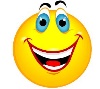                                                 To tyle na dzisiaj, idę skorzystać z listy punkt 1.                                                                     Pozdrawiam wszystkie Mamy uczniów z „13” J.J.